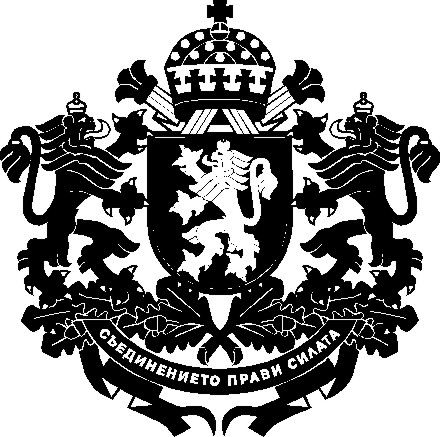 РЕПУБЛИКА БЪЛГАРИЯЗаместник-министър на земеделието, храните и горите………………………………………………………………… 20…… г.ДОКЛАДот Явор Гечев – заместник-министър на земеделието, храните и горитеОтносно: Проект на Наредба за изменение и допълнение на Наредба № 21 от 2007 г. за търговия на посевен материал от зърнени култури на пазара на Европейския съюзУВАЖАЕМИ ГОСПОДИН МИНИСТЪР,На основание чл. 29, ал. 6, т. 1 от Закона за посевния и посадъчния материал, внасям за одобряване проект на Наредба за изменение и допълнение на Наредба № 21 от 2007 г. за търговия на посевен материал от зърнени култури на пазара на Европейския съюз.Причини, които налагат приемането на актаС действащата Наредба № 21 от 2007 г. за търговия на посевен материал от зърнени култури на пазара на Европейския съюз (обн., ДВ., бр. 1 от 2008 г.) (Наредба № 21 от 2007 г.) се уреждат категориите семена от зърнени култури, които се предлагат на пазара на ЕС; контролът на семената от официалните органи с цел сертификация; дейностите под контрола на официалните органи – полска инспекция, извършвана от инспекторите по чл. 6 от Закона за посевния и посадъчния материал (ЗППМ) и лабораторни анализи за посевни качества, извършвани в лаборатории по чл. 7 ЗППМ; условията, при които семената се предлагат на пазара; изискванията, на които трябва да отговарят семената при сертификация; условията и редът за последващ контрол; броят на партидите, които подлежат на последващ контрол; търговията с неокончателно сертифицирани семена; вносът на семена от трети страни; търговията със семена, произведени при специфични условия; семена със специфично предназначение; контролът на предлаганите на пазара семена. През 2021 г. е приета Директива за изпълнение (ЕС) 2021/415 на Комисията от 8 март 2021 година за изменение на директиви 66/401/ЕИО и 66/402/ЕИО на Съвета с оглед адаптирането на таксономичните групи и наименования на някои видове семена и плевели към развитието на научно-техническите познания (ОВ L 81, 9.3.2021 г.) (Директива за изпълнение (ЕС) 2021/415), която следва да бъде въведена в националното законодателство.Цели С проекта на Наредба за изменение и допълнение на Наредба № 21 от 2007 г. се въвежда Директива за изпълнение (ЕС) 2021/415, с която ще се актуализират ботаническите наименования на някои видове растения, които попадат в обхвата на Директива на Съвета от 14 юни 1966 година относно търговията със семена от фуражни култури (ОВ L 125, 11.07.1966 г.) (66/401/ЕИО) и Директива на Съвета от 14 юни 1966 година относно търговията със семена от зърнени култури (ОВ L 125, 11.07.1966 г.) (66/402/ЕИО), с оглед адаптирането на таксономичните групи и наименования на някои видове семена и плевели към развитието на научното и техническото познание. Като следствие от развитието на научните познания, ботаническите наименования на твърдолистната власатка и на пълзящия пирей, както и ботаническите наименования на пшеницата, твърдата пшеница, спелтата, соргото и суданката бяха преразгледани в съответствие с правилата на Международния кодекс за номенклатурата на водорасли, гъби и растения. За да се отразят тези научни и технически развития, приложенията на директиви 66/401/ЕИО и 66/402/ЕИО, съответно приложенията на Наредба № 21 от 2007 г. и на Наредба № 99 от 2006 г. за търговия на посевен материал от фуражни култури на пазара на Европейския съюз (обн., ДВ, бр. 77 от 2006 г.) следва да бъдат изменени.	Финансови и други средства, необходими за прилагането на новата уредбаПриемането на проекта на акт не води до въздействие върху държавния бюджет. За приемането на проекта на акт не са необходими допълнителни разходи/трансфери и други плащания по бюджета на Министерството на земеделието, храните и горите. Не се предвиждат допълнителни разходи и за нейните адресати.Очаквани резултати от прилагането на актаС актуализирането на текстовете на наредбата, разпоредбите й ще съответстват на  правото на Европейския съюз.Анализ за съответствие с правото на Европейския съюзПроектът на Наредба съдържа разпоредби, транспониращи актове на Европейския съюз, поради което е приложена таблица на съответствието с правото на Европейския съюз. Информация за проведените обществени консултацииНа основание чл. 26, ал. 3 и 4 от Закона за нормативните актове проектът на доклад (мотиви) и проектът на наредба са публикувани за обществена консултация на интернет страницата на Министерството на земеделието, храните и горите и на Портала за обществени консултации със срок за предложения и становища 30 дни.Съгласно чл. 26, ал. 5 от Закона за нормативните актове справката за постъпилите предложения и становища, заедно с обосновка за неприетите предложения, е публикувана на интернет страницата на Министерството на земеделието, храните и горите и на Портала за обществени консултации. Проектът е съгласуван в съответствие с разпоредбите на Правилата за изготвяне и съгласуване на проекти на актове в системата на Министерството на земеделието, храните и горите. Направените целесъобразни бележки и предложения са отразени.уважаеми господин МИНИСТЪР,Във връзка с гореизложеното и на основание чл. 29, ал. 6, т. 1 от Закона за посевния и посадъчния материал, предлагам да издадете приложената Наредба за изменение и допълнение на Наредба № 21 от 2007 г. за търговия на посевен материал от зърнени култури на пазара на Европейския съюз.С уважение,явор гечевЗаместник-министър на земеделието, храните и горите	ДОМИНИСТЪРА НА ЗЕМЕДЕЛИЕТО, ХРАНИТЕ И ГОРИТЕпроф. д-р христо бозуковОДОБРИЛ,МИНИСТЪР НА ЗЕМЕДЕЛИЕТО, ХРАНИТЕ И ГОРИТЕ:проф. д-р христо бозуковПриложениe:Проект на Наредба за изменение и допълнение на Наредба № 21 от 2007 г. за търговия на посевен материал от зърнени култури на пазара на Европейския съюз;Таблица на съответствието с правото на Европейския съюз;Справка за отразяване на постъпилите становища;Справка за отразяване на постъпилите предложения от обществената консултация;Постъпилите становища.